Հունիսի ֆլեշմոբի խնդիրների լուծումներԵրկրորդ մակարդակՄի ամսում զույգ ամսաթվով երեք օր կիրակի էր: Այդ ամսի քսանը շաբաթվա ի՞նչ օր էր:Շաբաթվա օրերը կրկնվում են 7 օր պարբերությամբ, հետևաբար ամիսը, որն ունի 3 զույգ ամսաթվով կիրակի, պետք է ունենա առնվազն հինգ կիրակի (գործնականում դրանից ավել անհնար է)՝ երկուսը կենտ ամսաթվով: Առաջին և վերջին կիրակիների միջև եղած ժամանակահատվածը 4x7=28 օր է, ինչը թույլ է տալիս պնդել, որ ամսվա առաջին կիրակին կարող է լինել ամսվա առաջին, երկրորդ և երրորդ օրերը (եթե ամիսն ունի 31 օր): Խնդրի պայմաններին բավարարում է այն դեպքը, երբ ամսվա առաջին կիրակին ամսվա երկրորդ օրն է: Նման ամիս է նաև այս՝ 2022թ.-ի  հունվար ամիսը.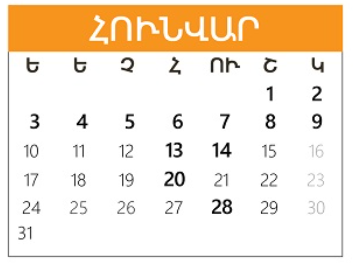 Այդպիսով, գիտենալով այդ ամսվա 2-ը շաբաթվա որ օրն է, կարող ենք հաշվել և որոշել այդ ամսվա 20-ը. այն է՝ հինգշաբթի:Լուսինե ՆերսեսյանՊատասխան՝ հինգշաբթի։ Ընտանիքը կազմված է չորս հոգուց՝ հայրը, մայրը, դուստրը և որդին: Նրանց տարիքների գումարը այժմ 73 է, իսկ 4 տարի առաջ այդ ընտանիքի անդամների տարիքների գումարը 58 էր: Քանի՞ տարեկան է այժմ նրանցից յուրաքանչյուրը, եթե հայրը մորից մեծ է 3 տարով, իսկ դուստրը որդուց՝ 2 տարով:Խնդիրը լուծելու համար, նախ կտեսնենք թե քանի՞ տարի է նրանց ընտանիքի անդամների տարիքների տարբերությունը այժմ և 4 տարի առաջ73-58=15 տարիՔանի որ 15-ը չի բաժանվում 4-ի, նշանակում է, որ որդին ծնվել է 3 տարի առաջ, այսինքը որդին 3 տարեկան է, դուստրը նրանից 2 տարով մեծ, ուրեմն 5 տարեկան:  Հիմա քանի որ նրանցի տարիքների գումարը 73 է, ուրեմն 73-ից կհանենք երեխաների տարիքների գումարը և կստանանք 65: Քանի որ հայրը մայրիկից մեծ է 3 տարով 65-3=62Ստացվածն էլ կբաժանենք 2-ի և կստանանք մայրիկի տարիքը՝ 31: Հայրիկի տարիքն էլ իմանալու համար 31+3=34Սմբատ ՊետրոսյանՆախ գտնենք 4 տարի հետո ընտանիքի անդամների տարիքների գումարի տարբերությունը՝ 73 – 58 = 15Սա նշանակում է, որ եթե չորս տարի առաջ և հիմա չորս հոգու տարիքիների գումարի տարբերությունը չի եղել 4*4 = 16, այլ եղել է 15, ստացվում է, որ չորս տարի առաջ այդ ընտանիքի անդամներից մի հոգին դեռ ծնված չի եղել։ Այստեղից գտանք, որ ամենափոքր անդամը՝ որդին հիմա 3 տարեկան է, հետևաբար դուստրը՝ 3 + 2 = 5 տարեկան է։Ապա ստացվում է  հոր և մոր տարիքների գումարը ՝ 73 – 5 – 3 = 65, և քանի որ հայրը մորից մեծ է 3 տարով, ուրեմն մոր տարիքը կլինի՝ 65 – 3 = 62, 62 ։ 2 = 31 , իսկ հայրը կլինի՝ 65 – 31 = 34Զարինե ՓանյանՊատասխան՝ հայրը 34, մայրը 31, դուստրը 5, որդին 3: Հինգ տոպրակում միասին կա 100 ընկույզ: Առաջին և երկրորդ տոպրակներում միասին կա 52 ընկույզ, երկրորդ և երրորդ տոպրակներում՝ 43, երրորդում և չորրորդում ՝ 34, իսկ չորրորդում և հինգերորդում ՝ 30: Քանի՞ ընկույզ կա յուրաքանչյուր տոպրակում:Քանի որ առաջին և երկրորդ տոպրակներում միասին կա 52 ընկույզ, երրորդ և չորրորդ  տոպրակներում միասին՝ 34, իսկ հինգ տոպրակում միասին կա 100 ընկույզ, ուստի սովորողները միանգամից կկռահեն, որ հինգերորդ տորպրակում կլինի՝ 100-(52+34)=14 (ընկույզ):Քանի որ չորրորդ և հինգերորդ տոպրակներում միասին կա   30 ընկույզ, իսկ  հինգերորդ տորպրակում՝ 14,  ուստի սովորողները միանգամից կկռահեն, որ չորրորդ տորպրակում կլինի՝ 30-14=16 (ընկույզ):Քանի որ չորրորդ և երրորդ տոպրակներում միասին կա   34 ընկույզ, իսկ չորրորդ  տորպրակում՝ 16, ուստի սովորողները միանգամից կկռահեն, որ երրորդ տորպրակում կլինի՝ 34-16=18 (ընկույզ):Քանի որ երկրորդ և երրորդ տոպրակներում միասին կա   43 ընկույզ, իսկ երրորդ տորպրակում՝ 18, ուստի սովորողները միանգամից կկռահեն, որ երկրորդ տորպրակում կլինի՝ 43-18=25 (ընկույզ):Քանի որ առաջին և երկրորդ տոպրակներում միասին կա   52 ընկույզ, իսկ երկրորդ տորպրակում՝ 25, ուստի սովորողները միանգամից կկռահեն, որ առաջին տորպրակում կլինի՝ 52-25=27 (ընկույզ):Գրետա ԲակունցՊատասխան՝ առաջինում 27, երկրորդում 25, երրորդում 18, չորրորդում 16, հինգերորդում 14։ Մի գծագրում կան 8 չհատվող եռանկյուններ և քառանկյուններ: Նրանք ունեն ընդամենը 26 կողմ: Քանի՞ եռանկյուն և քանի՞ քառանկյուն կա գծագրում:Առանձնացնենք խնդրի պայմանները․գծագրում կա 8 պատկեր՝ եռանկյուններ և քառանկյուններգծագրում եղած պատկերների կողմերի ընդհանուր քանակը 26 է։Եթե բոլոր պատկերները լինեին եռանկյուններ, առաջին պայմանի համաձայն, կողմերի քանակը կլիներ 24։ Երկրորդ պայմանին բավարարելու համար բավական է եռանկյուններից երկուսը փոխարինել քառանկյունով։ Կունենանք վեց եռանկյուն և երկու քառանկյուն։Եռանկյունների կողմերի քանակների գումարը կլինի 18, քառանկյուններինը՝ 8։ Բոլոր պատկերները միասին կունենան 26 կողմ։Գևորգ ՀակոբյանՊատասխան՝ վեց եռանկյուն և երկու քառանկյուն Գտնելով օրինաչափությունը՝ նշի՛ր հարցականի փոխարեն թաքնված թիվը: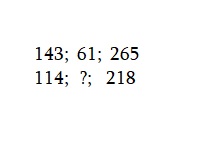 Փորձենք գտնել 143 և 265 թվերի և 61-ի մեջ ինչ կապ կա՝ Նույն օրինաչափությամբ ստանանք հարցականի փոխարեն թաքնված թիվը՝ Անի ՄիրզոյանԱռաջին տողում  61 թիվը ստացվել է հետևյալ կերպ՝265-143=122122:2=61Հարցականի փոխարեն թաքնված թիվը կգտնենք հետևյալ կերպ՝218-114=104104:2=52Շողիկ ԶեյնալյանՊատասխան՝ 52:«‎Կենդանիներ և ձայներ»‎ խանութում վաճառում են թութակներ և սոխակներ: Սոխակը 2 անգամ թանկ է թութակից: Աննան գնեց 5 սոխակ և 3 թութակ: Եթե նա գներ 3 սոխակ, 2 թութակ, ապա 2000 դրամ պակաս կծախսեր: Ի՞նչ արժե յուրաքանչյուր թռչունը:Ըստ խնդիրի պայմանի 1 սոխակի արժեքով կարող ենք երկու թութակ գնել։ Աննան գնեց 5 սոխակ և 3 թութակ։ Եթե գներ միայն թութակ, ապա այդ նույն գումարով կգներ 13 թութակ`Եթե Աննան գներ 3 սոխակ, 2 թութակ, ապա 2000 դրամ պակաս կծախսեր։ Եթե գներ միայն թութակ, ապա այդ նույն գումարով կգներ 8 թութակ`Նկատենք, որ 5 թութակի համար Աննան կվճարեր 2000 դրամ՝ , իսկ մեկ թութակի համար 400 դրամ՝  Սոխակը 2 անգամ թանկ է թութակից և թութակի արժեքը 400 դրամ է, ապա սոխակի արժեքը կլինի 800 դրամ՝ Անի ՄիրզոյանԱննան գնեց 5 սոխակ և 3 թութակ, եթե գներ 3 սոխակ, 2 թութակ, կտար 2000 դ պակաս, նշանակում է 2 սոխակ և 1 թութակը միասին արժեն 2000 դրամ, այսինքն սոխակը արժեր 2 թութակին համարժեք գումար, եթե 2 սոխակ,  թութակը արտահայտենք միայն թութակներով ապա կունենանք, որ 5 թութակը արժե 2000 դրամ, այսինքն  թութակն արժե 400 դրամ, հետևաբար սոխակը կարժենա 400x2=800դրամԱրշակ ՄրտիրոսյանՊատասխան թութակը 400 դրամ, սոխակը 800 դրամ։Անին տոնի առթիվ շոկոլադե տորթ թխեց (տե՛ս նկարը): Տորթի  յուրաքանչյուր քառակուսի  վանդակի  համար ծախսեց  10 գրամ շոկոլադ: Քանի՞ գրամ շոկոլադ ծախսեց  ամբողջ տորթի համար: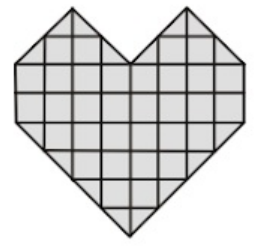 Տորթը ունի սրտի ձև։ Եթե նկարը կարմիր գծով ծալենք այն կբաժանվի երկու հավասար մասի։Նկարը բաղկացած  է փոքր իրար հավասար քառակուսիներից և ուղղանկյուն եռանկյուննիներից։Յուրաքանչյուր երկու եռանկյուն եթե միացնենք իրար կստանանք մեկ փոքր քառակուսի, ուստի նկարի մի մասում կա 8 փոքր եռանկյունի, որից կստանանք 4 քառակուսի։Այսպիսով նկարի մի հատվածում կա 16+4=20 քառակուսի, իսկ ամբողջ նկարը բաղկացած է 20+20=40 քառակուսիներից։40x10=400գՇողիկ ԶեյնալյանՊատասխան՝ 400։Քանի՞ հնարավոր ձևով կարող ես 9 մատիտը  բաժանել Եվայի, Լևոնի և Տիգրանի միջև, որ յուրաքանչյուրն ունենա կենտ թվով  մատիտներ:Խնդիրը սովորողների հետ կվերածենք խաղի, որի ժամանակ յուրաքանչյուր սովորող  9-ը մի քանի տարբերակով կփորձի ներկայացնել 3 կենտ թվերի գումարի տեսքով։ Խաղի վերջում կտեսնենք, թե ով ավելի շատ տարբերակներ գտավ։Սովորողները կնկատեն, որ9=1+1+7, այս դեպքի համար հնարավոր է 3 ձև՝1,1,7՝ Եվա՝ 1, Լևոն՝ 1, Տիգրան՝ 71,7,1՝ Եվա՝ 1, Լևոն՝ 7, Տիգրան՝ 17,1,1՝ Եվա՝ 7, Լևոն՝ 1, Տիգրան՝ 1Քանի որ 9=1+3+5, ուստի այս դեպքի համար հնարավոր է 6 ձև՝1,3,5՝ Եվա՝ 1 , Լևոն՝ 3 , Տիգրան՝ 5 1,5,3՝ Եվա՝ 1 , Լևոն՝ 5, Տիգրան՝ 33,1,5՝ Եվա՝ 3, Լևոն՝ 1, Տիգրան՝ 53,5,1՝ Եվա՝ 3, Լևոն՝5 , Տիգրան՝15,1,3՝ Եվա՝5 , Լևոն՝1 , Տիգրան՝35,3,1 Եվա՝ 5 , Լևոն՝ 3, Տիգրան՝ 1Քանի որ 9=3+3+3, ուստի այս դեպքի համար հնարավոր է 1 ձև՝Եվա՝ 3, Լևոն՝ 3, Տիգրան՝3։Այսպիսով՝ 3+6+1=10 ձևով կարող ենք  9 մատիտը   Եվայի, Լևոնի և Տիգրանի միջև բաժանել այնպես,  որ յուրաքանչյուրն ունենա կենտ թվով  մատիտներ:Գրետա ԲակունցՀնարավոր բոլոր տարբերակները ներկայացնենք աղյուսակի տեսքով՝Գևորգ Հակոբյան Պատասխան՝ 10։Խանութն ստացավ ձեռքի 50 ժամացույց՝ մի մասը՝ երեք սլաքով (վայրկենասլաք ունեցող), իսկ մյուս մասը՝ երկու սլաքով (առանց վայրկենասլաքի): Բոլոր ժամացույցների սլաքների քանակը 123 էր: Խանութը յուրաքանչյուր տեսակից քանի՞ ժամացույց ստացավ:Խնդիրը լուծելու համար պետք է մտածենք այսպես, 50-ը որ երկու թվերի գումարի տեսքով ներկայացնենք, որոնցից մեկը բազմապատկենք 3-ով, իսկ մյուս գումարելին 2-ով և նրանց գումարը ստանանք 123:Ենթադրենք ժամացույցների կեսը 2, մյուս կեսը 3 սլաքավոր ժամացույցներ են, կստանանք, որ 25x2+25x3=50+75=125Ըստ խնդրի պայմանի պետք է ստանանք 123, ուստի երեք սլաքավոր ժամացույցների քանակը կպակասեցնենք 125-123=2 հատով:27x2+23x3=54+69=123Լուծում 2: Պարզ է, որ բոլոր ժամացույցներն ունեն գոնե երկու սլաք50x2=100Հիմա սլքաների թվից կհանենք այս 100 սլաքը և կստանանք 3 սլաքավոր ժամացույցների քանակը123-100=23 հատ երեք սլաքավոր50-23=27 հատ երկու սլքավորՍմբատ ՊետրոսյանԵնթադրենք բոլոր ժամացույցները  ունեն երկու սլաք,այդ դեպքում կլինի 50x2=100 սլաք123-100=23 սլաք կավելանաՔանի որ ժամացույցները երկու տեսակ են, սլաքների տարբերությունը 3-2=123:1=23Ստացանք 23 ժամացույց երեք սլաքով, և 50-23=2727 հատ ժամացույց երկու սլաքով։Շողիկ ԶեյնալյանՊատասխան՝ 23 հատ երեք սլաքով, 27 հատ երկու սլաքով: Օպերատորներից առաջինը մուտքագրեց գրքի էջերի կեսը ու ևս կես էջ, երկրորդը՝ մնացածի կեսը ու ևս կես էջ: Այդպես շարունակելով՝ պարզվեց, որ վեցերորդ օպերատորին  բաժին հասավ 1 էջ: Քանի՞ էջից է բաղկացած գիրքը:Քանի որ 6-րդ օպերատորին բաժին էր ընկել 1 էջ, ուրեմն 5-րդը ստացել էր 3 չմուտքագրված էջեր (այսինքն՝ այդ պահին գիրքն ամբողջությամբ մուտքագրելու համար մնացել էր 3 էջ): Իրոք, այդ 1 էջը 6-րդին թողնելուց առաջ 5-րդը մուտքագրել էր կես էջ, իսկ դրանից առաջ՝ ևս մեկուկես էջ, որովհետև նա պետք է մուտքագրեր իրեն բաժին հասածի կեսը ու կես էջ : Նույն ձևով 4-րդը ստացել էր մնացած 7 էջը, 3-րդին թողել էին 15 էջ, 2-րդին՝ 31 էջ, իսկ առաջինի բաժինը ՝ 63 էջը, հենց գրքի էջերի քանակն է : Լյովա ՍարգսյանԶարինե ՓանյանՊատասխան՝ 63։ԵվաԼևոնՏիգրան711531513351333315171153135117